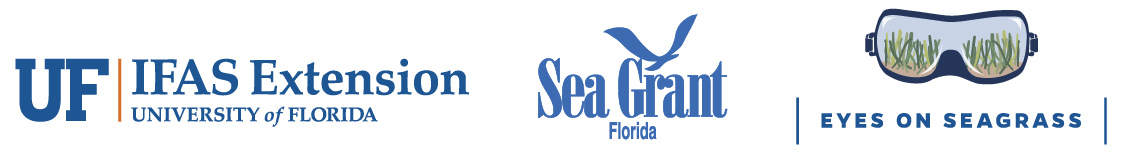 EYES ON SEAGRASS MONITORING CHECKLISTBefore you head outHas each team member submitted a signed liability waiver and photo release?If not take a photo and email or text to Kate or Jodie prior to going out. Submit the hard copy with the datasheet.Personal EquipmentSun ProtectionWater or another source of hydrationBug SprayIceGPS/Phone Capable of Capturing GPSTowelSampling GearInsulated Lunch BagDive FlagTransect line with carabiner on either endQuadrat (White Square made of PVC)Depth pole (PVC length with markings)Weights (a bundle of two and a single weight)Mesh bagZiplock sample bags (pre-labeling optional)SharpieZiptiesSpring scaleSecchi disk (black and white plate-sized disk)ClipboardPencilsLaminated Field GuidesDatasheetsInstructionsContactsKate Rose					Jodie YorkOffice: (941) 764-4346 			Office: (941) 764-4349Cell: (941) 204-7346 			Cell: (207) 233-3818kate.rose0210@ufl.edu 			jodie.york@ufl.edu EYES ON SEAGRASS MONITORING CHECKLISTIn the fieldDeploying the transectIs your transect perpendicular to shore?Procedure for each quadrat (when you set down the PVC square)Measure depth (using PVC pole)Select sediment typeRecord macroalgae % coverRecord Total seagrass % coverEstimate % Contribution of each seagrass speciesEstimate epibiont density and typeMeasure 3 blade heights for each species presentAt the 20 m quadrat…Collect algae at this quadrat onlyAt each site (each time you unravel the transect tape) you should:Before getting in…Record your site number on the datasheetRecord the date and timeRecord the GPS coordinates at one end of your transect (even if you are at your assigned site)After getting out…Spin the water out of the algae (using the mesh bag)Remove non-algae items and weighLabel Ziplock collection bag with waterbody (Lemon Bay or Charlotte Harbor), site number, date, and timeMeasure the Secchi DepthEquipment RequiredPVC Depth PoleQuadrat (PVC square)RulerDatasheetPencilClipboardEquipment RequiredMesh bagGloves (optional but recommended)Equipment RequiredDatasheetPencilClipboardGPS or phone capable of capturing GPSEquipment RequiredMesh bagSpring scaleZiplock bagSharpieTowel (sharpies don’t write on wet surfaces)Secchi diskTransect tape & carabiner